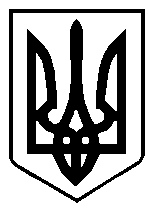 УКРАЇНАРІВНЕНСЬКА ОБЛАСТЬм.ВАРАШ	Р О З П О Р Я Д Ж Е Н Н Яміського голови27.01.2023 									№27-Род-23-1440Про персональний склад комісії з питань техногенно-екологічної безпеки та надзвичайних ситуацій Вараської міської територіальної громади	З метою вдосконалення роботи з питань техногенно-екологічної безпеки і надзвичайних ситуацій, координації та контролю на місцевому рівні комплексу робіт і заходів у цій сфері, враховуючи рішення виконавчого комітету Вараської міської ради від 09 січня 2023 року №3-РВ-23 «Про комісію з питань техногенно-екологічної безпеки та надзвичайних ситуацій Вараської міської територіальної громади», керуючись пунктом 20 частини четвертої статті 42, Закону України «Про місцеве самоврядування в Україні»: 	1.Затвердити персональний склад комісії з питань техногенно-екологічної безпеки та надзвичайних ситуацій Вараської міської територіальної громади №1440-КО-01 (додається). 2. Контроль за виконанням розпорядження залишаю за собою. Міський голова 			Олександр МЕНЗУЛ